             МОНГОЛЫН ХАРААГҮЙЧҮҮДИЙН  ҮНДЭСНИЙ ХОЛБООНЫ ЗАВХАН САЛБАРЫН 2019 ОНЫ ҮЙЛ АЖИЛЛАГААНЫ ТАЙЛАН                                                                                                           Тайлангийн үзүүлэлтүүдийг 1-5 хүртэлх оноогоор дүгнэх болно.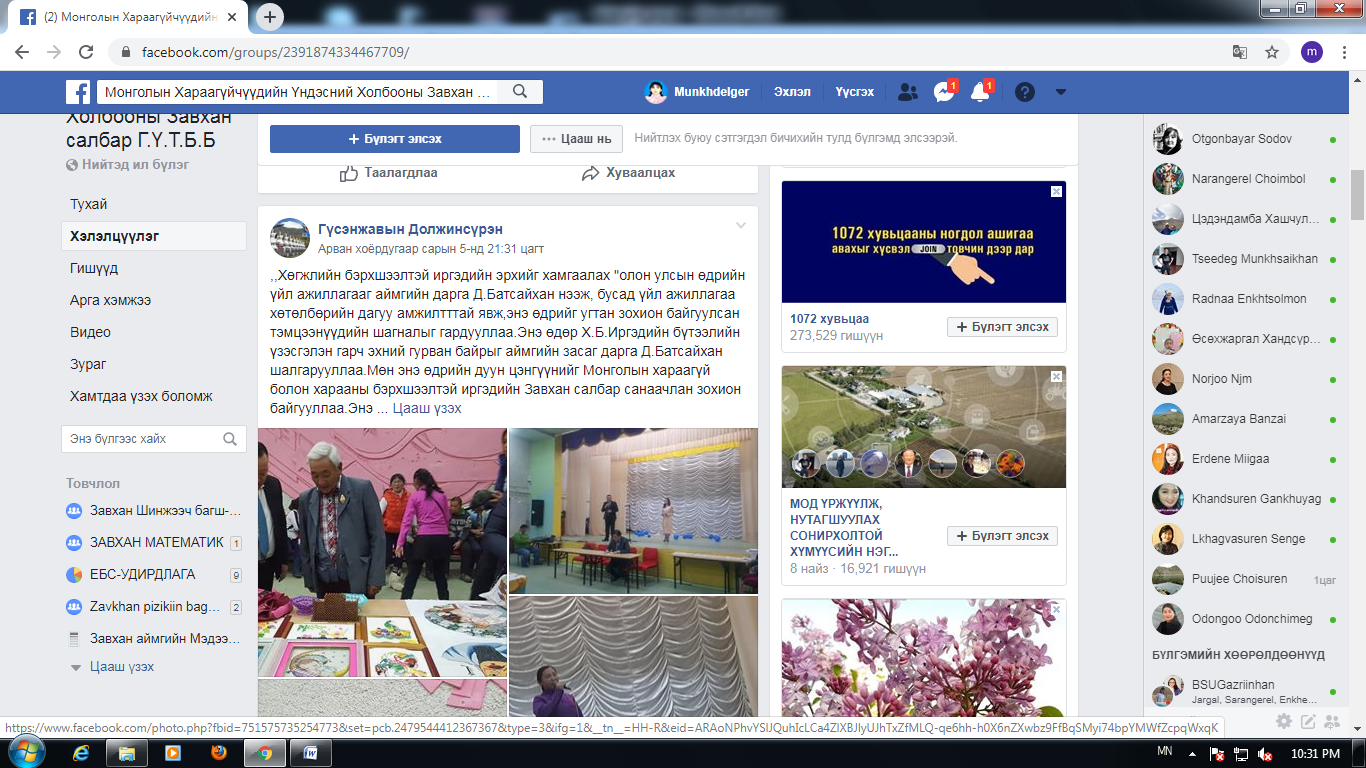 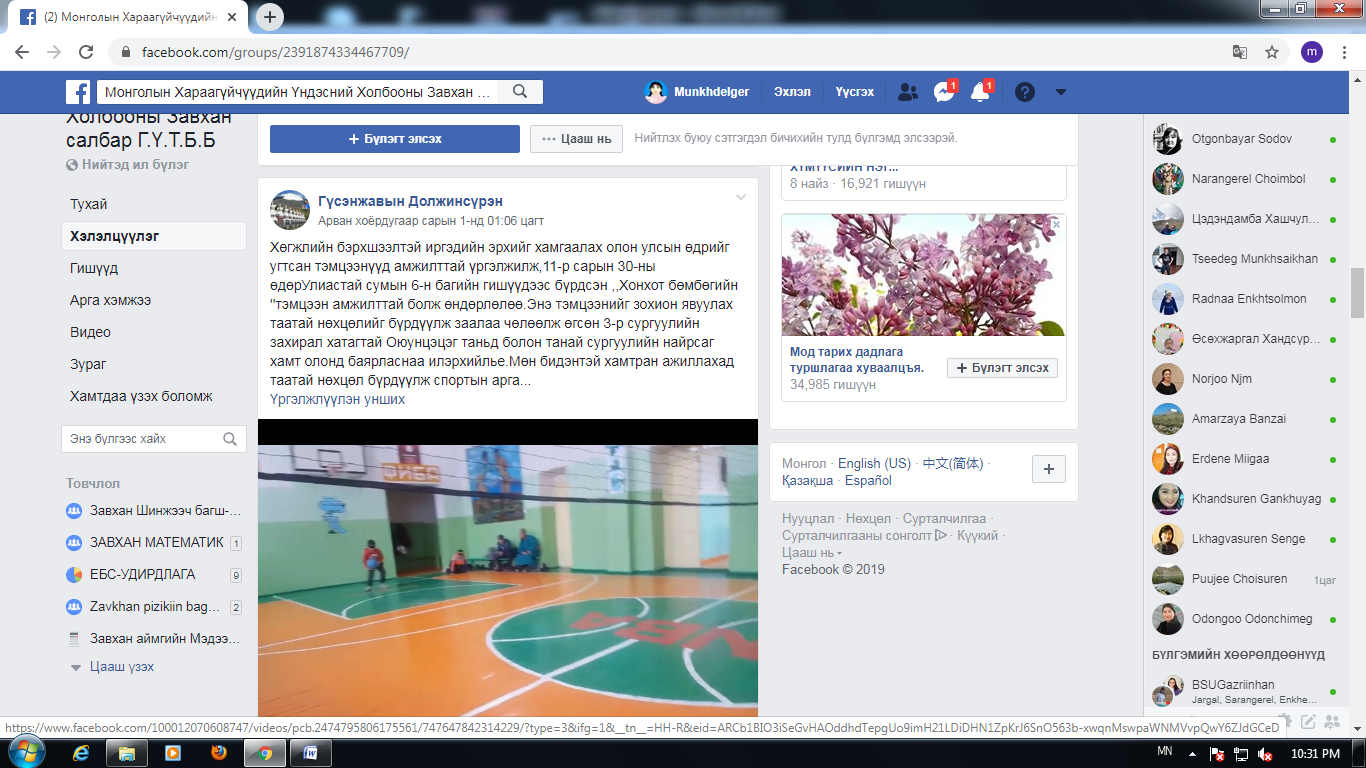 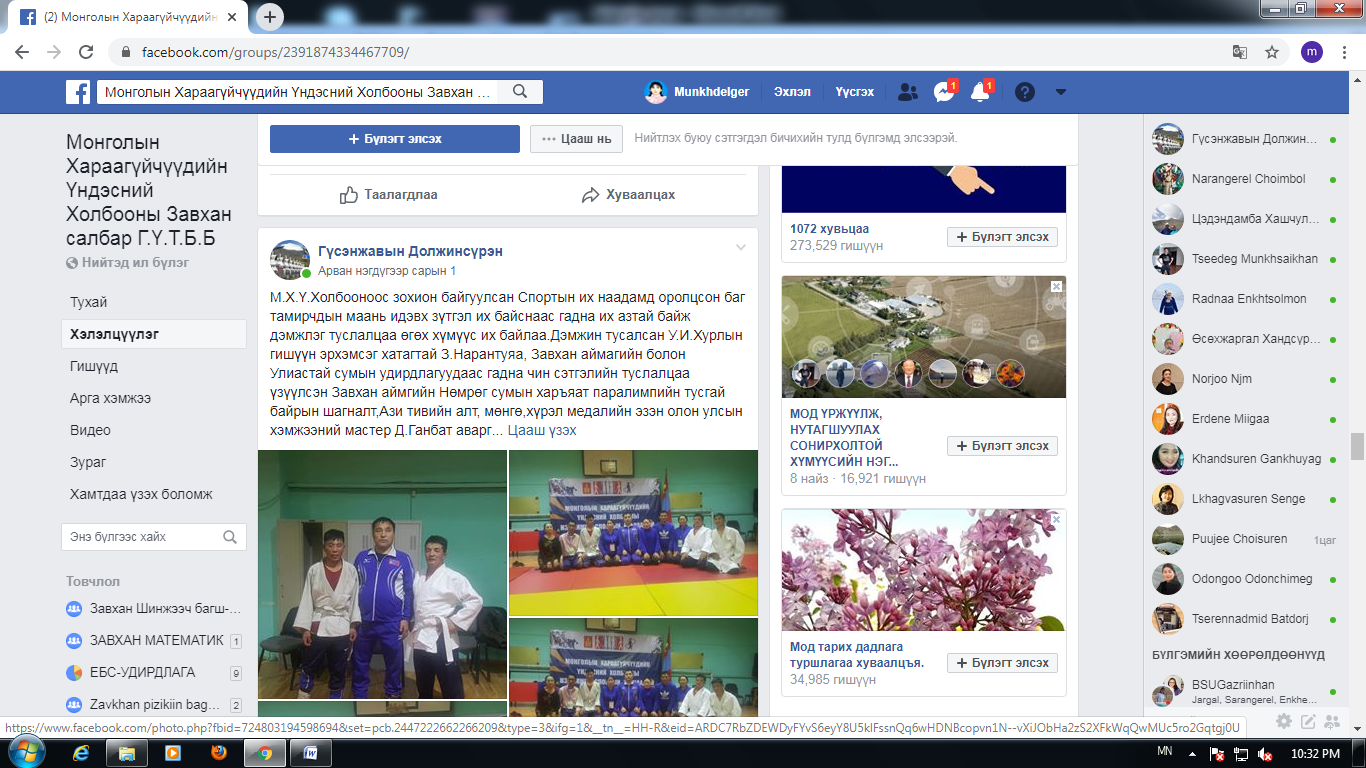 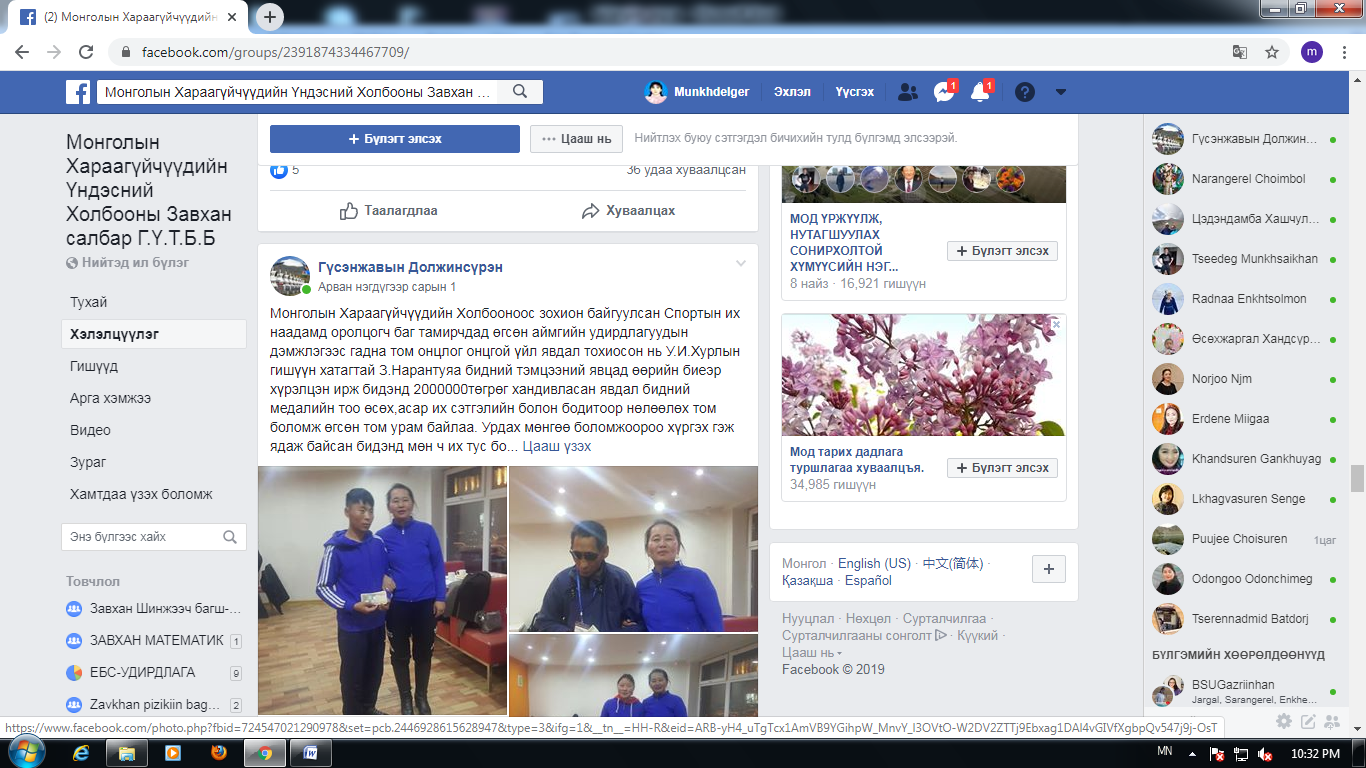 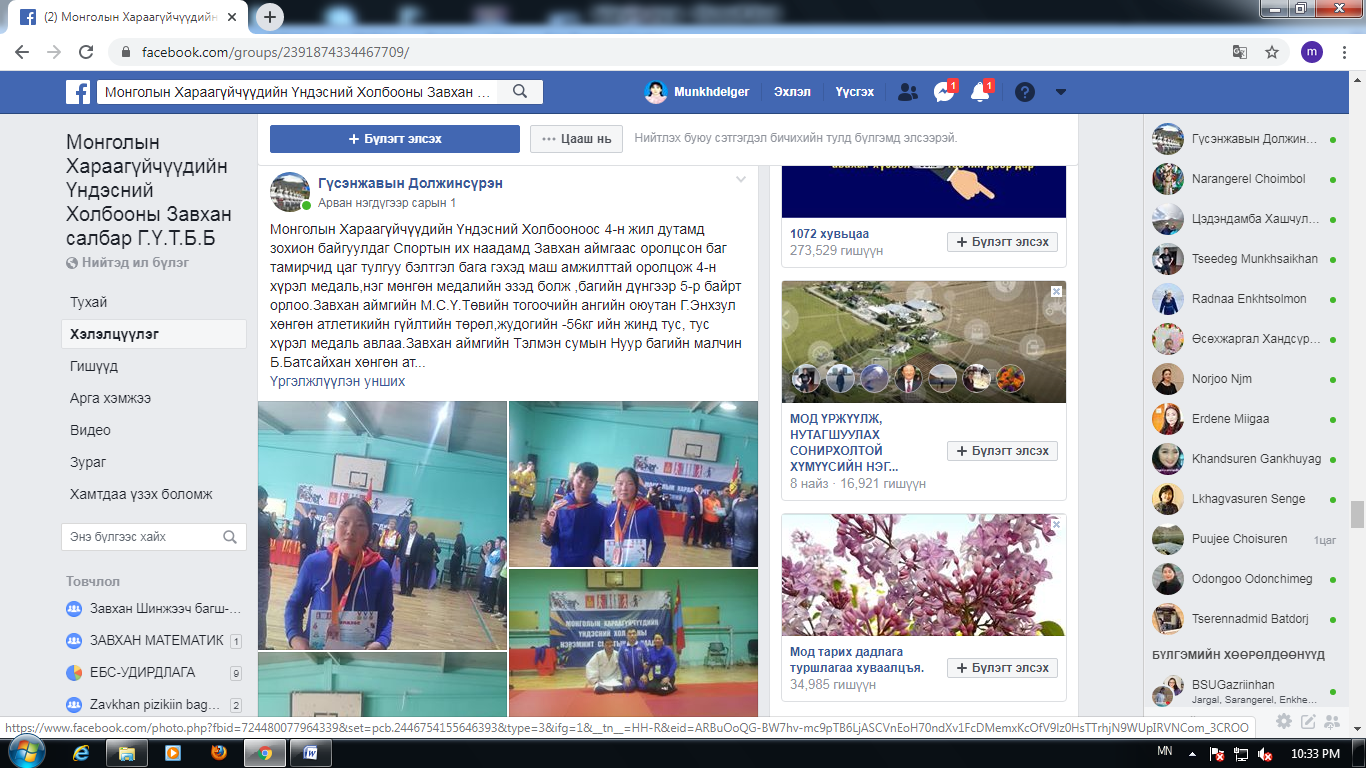 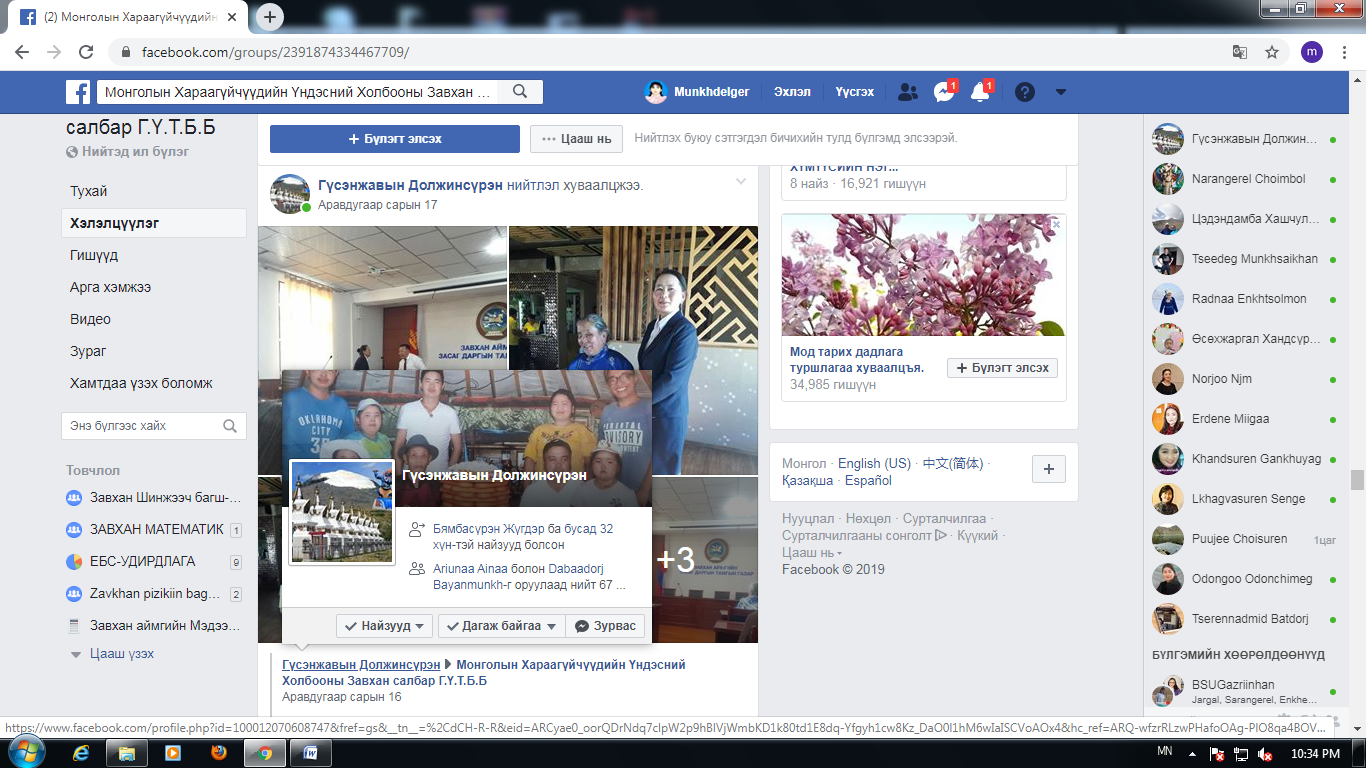 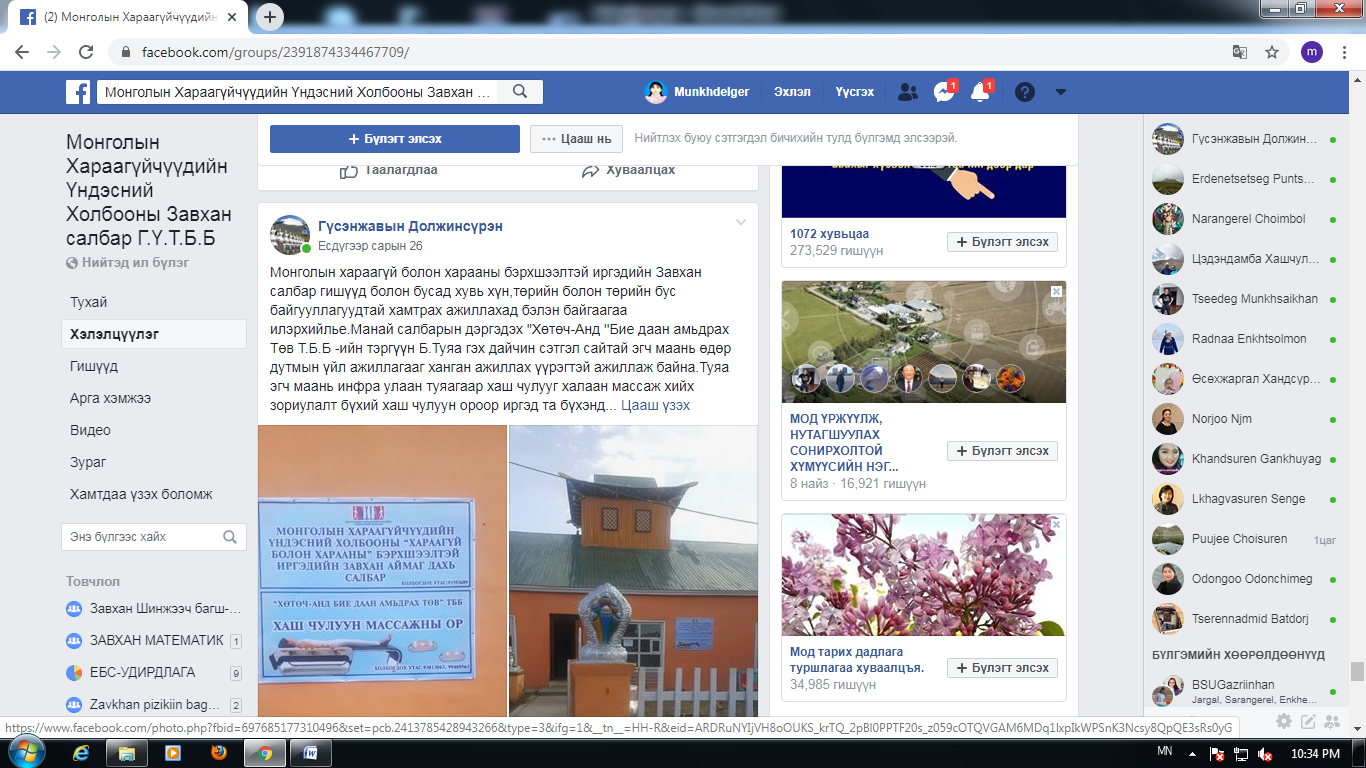 1АЙМГИЙН НЭРС АЙМГИЙН НЭРС АЙМГИЙН НЭРС     Завхан аймаг      Завхан аймаг      Завхан аймаг  Оноо 2 Гишүүдийн тоо:  Гишүүдийн тоо:  Гишүүдийн тоо: 2712712713 Удирдах зөвлөлийн гишүүдийн тоо Удирдах зөвлөлийн гишүүдийн тоо Удирдах зөвлөлийн гишүүдийн тоо5554Удирдах зөвлөлийн гишүүдийн мэдээлэл /нас, хүйс, харааны байдал, утасны дугаар гэх мэт/Удирдах зөвлөлийн гишүүдийн мэдээлэл /нас, хүйс, харааны байдал, утасны дугаар гэх мэт/Удирдах зөвлөлийн гишүүдийн мэдээлэл /нас, хүйс, харааны байдал, утасны дугаар гэх мэт/Г.Должинсүрэн: нас 47, эмэгтэй, харааны бэрхшээл 80%, утас 93393689Б.Туяа: нас 56, эмэгтэй, харааны бэрхшээл 100%, утас 93013063Т.Өлзийбаатар: нас 20, эрэгтэй, харааны бэрхшээл 60%, утас 85253876Г.Энхзул: нас 17, эмэгтэй, харааны бэрхшээл 70%, утас 98141507Сандуйжав: нас 49, эрэгтэй, харааны бэрхшээл 70%, утас 89649598Г.Должинсүрэн: нас 47, эмэгтэй, харааны бэрхшээл 80%, утас 93393689Б.Туяа: нас 56, эмэгтэй, харааны бэрхшээл 100%, утас 93013063Т.Өлзийбаатар: нас 20, эрэгтэй, харааны бэрхшээл 60%, утас 85253876Г.Энхзул: нас 17, эмэгтэй, харааны бэрхшээл 70%, утас 98141507Сандуйжав: нас 49, эрэгтэй, харааны бэрхшээл 70%, утас 89649598Г.Должинсүрэн: нас 47, эмэгтэй, харааны бэрхшээл 80%, утас 93393689Б.Туяа: нас 56, эмэгтэй, харааны бэрхшээл 100%, утас 93013063Т.Өлзийбаатар: нас 20, эрэгтэй, харааны бэрхшээл 60%, утас 85253876Г.Энхзул: нас 17, эмэгтэй, харааны бэрхшээл 70%, утас 98141507Сандуйжав: нас 49, эрэгтэй, харааны бэрхшээл 70%, утас 896495985 Бүртгэл судалгаа Бүртгэл судалгаа Бүртгэл судалгаа 2019 оны 09 сарын 01-нээс 10 сарын 01-ныг хүртэлх хугацаанд Завхан аймгийн нэгдсэн эмнэлгийн эрхлэгч эмч Цогзолмаа, сувилагч Бадмаа, аймгийн Засаг даргын орлогч Б.Ариунаа болон сумдын Засаг даргын орлогч нартай хамтран ажилласны үр дүнд өмнө байсан судалгаанд 116 харааны бэрхшээлтэй хүн хамрагдсаныг 155-аар нэмэгдүүлэн нийт 271 харааны бэрхшээлтэй иргэн байгааг судалгаагаар тогтоон гаргасан. Харааны бэрхшээлтэй хүүхдийн судалгааг гаргахад ирэх онд анхаарч ажиллана.   2019 оны 09 сарын 01-нээс 10 сарын 01-ныг хүртэлх хугацаанд Завхан аймгийн нэгдсэн эмнэлгийн эрхлэгч эмч Цогзолмаа, сувилагч Бадмаа, аймгийн Засаг даргын орлогч Б.Ариунаа болон сумдын Засаг даргын орлогч нартай хамтран ажилласны үр дүнд өмнө байсан судалгаанд 116 харааны бэрхшээлтэй хүн хамрагдсаныг 155-аар нэмэгдүүлэн нийт 271 харааны бэрхшээлтэй иргэн байгааг судалгаагаар тогтоон гаргасан. Харааны бэрхшээлтэй хүүхдийн судалгааг гаргахад ирэх онд анхаарч ажиллана.   2019 оны 09 сарын 01-нээс 10 сарын 01-ныг хүртэлх хугацаанд Завхан аймгийн нэгдсэн эмнэлгийн эрхлэгч эмч Цогзолмаа, сувилагч Бадмаа, аймгийн Засаг даргын орлогч Б.Ариунаа болон сумдын Засаг даргын орлогч нартай хамтран ажилласны үр дүнд өмнө байсан судалгаанд 116 харааны бэрхшээлтэй хүн хамрагдсаныг 155-аар нэмэгдүүлэн нийт 271 харааны бэрхшээлтэй иргэн байгааг судалгаагаар тогтоон гаргасан. Харааны бэрхшээлтэй хүүхдийн судалгааг гаргахад ирэх онд анхаарч ажиллана.    6Удирдах зөвлөлийн хурлыг хэдэн удаа хийсэн. Ямар асуудлыг хэлэлцэж шийдвэрлэсэн Удирдах зөвлөлийн хурлыг хэдэн удаа хийсэн. Ямар асуудлыг хэлэлцэж шийдвэрлэсэн Удирдах зөвлөлийн хурлыг хэдэн удаа хийсэн. Ямар асуудлыг хэлэлцэж шийдвэрлэсэн Удирдах зөвлөлийн хурлыг 5 удаа хийсэн. Судалгааг сайжруулах асуудал хэлэлцсэн.Олон улсын цагаан таягтны эрхийг хамгаалах өдрийг тэмдэглэн өнгөрүүлэх тухайМонголын хараагүйчүүдийн үндэсний холбооноос зохион байгуулсан спортын их наадамд оролцох тухайХөгжлийн бэрхшээлтэй иргэдийн эрхийг хамгаалах өдрийг угтсан болон тухайн өдөр зохион байгуулах үйл ажиллагааны тухайШинэ жил тэмдэглэн өнгөрүүлэх асуудлуудыг хэлэлцэн шийдвэрлэсэн. Удирдах зөвлөлийн хурлыг 5 удаа хийсэн. Судалгааг сайжруулах асуудал хэлэлцсэн.Олон улсын цагаан таягтны эрхийг хамгаалах өдрийг тэмдэглэн өнгөрүүлэх тухайМонголын хараагүйчүүдийн үндэсний холбооноос зохион байгуулсан спортын их наадамд оролцох тухайХөгжлийн бэрхшээлтэй иргэдийн эрхийг хамгаалах өдрийг угтсан болон тухайн өдөр зохион байгуулах үйл ажиллагааны тухайШинэ жил тэмдэглэн өнгөрүүлэх асуудлуудыг хэлэлцэн шийдвэрлэсэн. Удирдах зөвлөлийн хурлыг 5 удаа хийсэн. Судалгааг сайжруулах асуудал хэлэлцсэн.Олон улсын цагаан таягтны эрхийг хамгаалах өдрийг тэмдэглэн өнгөрүүлэх тухайМонголын хараагүйчүүдийн үндэсний холбооноос зохион байгуулсан спортын их наадамд оролцох тухайХөгжлийн бэрхшээлтэй иргэдийн эрхийг хамгаалах өдрийг угтсан болон тухайн өдөр зохион байгуулах үйл ажиллагааны тухайШинэ жил тэмдэглэн өнгөрүүлэх асуудлуудыг хэлэлцэн шийдвэрлэсэн. 7Гишүүдэд мэдээлэл хүргэх арга хэмжээг зохион багйуулсан байдал. Гишүүдэд мэдээлэл хүргэх арга хэмжээг зохион багйуулсан байдал. Гишүүдэд мэдээлэл хүргэх арга хэмжээг зохион багйуулсан байдал. 2019 оны 12 сарын 03-нд ажил хүлээж авсан цагаас хойш хийсэн ажлуудаа нийт гишүүдэд тайлагнасан. Тайлан тавих үед санал асуулга, судалгааг цаасаар бичүүлж авсан. / Боловсруулсан асуултуудын дагуу хариултыг авч нэгтгэхэд ихэнх хүмүүс урлаг, спортын үйл ажиллагааг илүү их зохиох санал бичсэн байсан./Олон улсын цагаан таягтны эрхийг хамгаалах өдөр аймгийн ИТХ-ын дарга, Аймгийн Засаг дарга, Хүний эрхийн комиссын Завхан аймаг дахь референт, Хөдөлмөр халамж үйлчилгээний халамжийн хэлтсийн дарга зэрэг хүмүүсээс мэдээлэл авч санал солилцсон.  2019 оны 12 сарын 03-нд ажил хүлээж авсан цагаас хойш хийсэн ажлуудаа нийт гишүүдэд тайлагнасан. Тайлан тавих үед санал асуулга, судалгааг цаасаар бичүүлж авсан. / Боловсруулсан асуултуудын дагуу хариултыг авч нэгтгэхэд ихэнх хүмүүс урлаг, спортын үйл ажиллагааг илүү их зохиох санал бичсэн байсан./Олон улсын цагаан таягтны эрхийг хамгаалах өдөр аймгийн ИТХ-ын дарга, Аймгийн Засаг дарга, Хүний эрхийн комиссын Завхан аймаг дахь референт, Хөдөлмөр халамж үйлчилгээний халамжийн хэлтсийн дарга зэрэг хүмүүсээс мэдээлэл авч санал солилцсон.  2019 оны 12 сарын 03-нд ажил хүлээж авсан цагаас хойш хийсэн ажлуудаа нийт гишүүдэд тайлагнасан. Тайлан тавих үед санал асуулга, судалгааг цаасаар бичүүлж авсан. / Боловсруулсан асуултуудын дагуу хариултыг авч нэгтгэхэд ихэнх хүмүүс урлаг, спортын үйл ажиллагааг илүү их зохиох санал бичсэн байсан./Олон улсын цагаан таягтны эрхийг хамгаалах өдөр аймгийн ИТХ-ын дарга, Аймгийн Засаг дарга, Хүний эрхийн комиссын Завхан аймаг дахь референт, Хөдөлмөр халамж үйлчилгээний халамжийн хэлтсийн дарга зэрэг хүмүүсээс мэдээлэл авч санал солилцсон.  8Гишүүдийг  хөгжүүлэх чиглэлээр хийсэн ажил Гишүүдийг  хөгжүүлэх чиглэлээр хийсэн ажил Гишүүдийг  хөгжүүлэх чиглэлээр хийсэн ажил Нийгэмд оролцох байдлыг идэвхижүүлэх, “Сэтгэлийн гэгээ” лекцийг салбарын дарга Г.Должинсүрэн тавьсан. “Эхлэл” брэндийн захирал Ч.Батзаяа, Урлахуйн ухааны доктор Чила буюу Бандицэрэн нарын лекцэнд гишүүдийг татан оролцуулсан. Спортын их наадамд оролцох тамирчдын бэлтгэлийг Биеийн тамир спортын газартай хамтран 5 төрлөөр хийсэн. Нийгэмд оролцох байдлыг идэвхижүүлэх, “Сэтгэлийн гэгээ” лекцийг салбарын дарга Г.Должинсүрэн тавьсан. “Эхлэл” брэндийн захирал Ч.Батзаяа, Урлахуйн ухааны доктор Чила буюу Бандицэрэн нарын лекцэнд гишүүдийг татан оролцуулсан. Спортын их наадамд оролцох тамирчдын бэлтгэлийг Биеийн тамир спортын газартай хамтран 5 төрлөөр хийсэн. Нийгэмд оролцох байдлыг идэвхижүүлэх, “Сэтгэлийн гэгээ” лекцийг салбарын дарга Г.Должинсүрэн тавьсан. “Эхлэл” брэндийн захирал Ч.Батзаяа, Урлахуйн ухааны доктор Чила буюу Бандицэрэн нарын лекцэнд гишүүдийг татан оролцуулсан. Спортын их наадамд оролцох тамирчдын бэлтгэлийг Биеийн тамир спортын газартай хамтран 5 төрлөөр хийсэн. 9Хараагүй иргэдийн талаарх олон нийтийн ойлголт, хандлагыг эерэг болгох чиглэлээр хийсэн ажилМонголын хараагүйчүүдийн холбооны Завхан салбар гэсэн Facebook групп нээж, хийсэн ажлуудаа тайлагнаж олон нийтэд мэдээллийг хүргэж байна. Завхан аймгийн нэгдсэн групп болон олон нийтийг хамарсан группуудад мэдээлэл тавьж байна. Аймгийн удирдлагуудад холбооны үйл ажиллагаа болон гишүүдийн талаар асуудлуудыг тавьж биечлэн уулзаж олон удаа ярьсан. Монголын хараагүйчүүдийн холбооны Завхан салбар гэсэн Facebook групп нээж, хийсэн ажлуудаа тайлагнаж олон нийтэд мэдээллийг хүргэж байна. Завхан аймгийн нэгдсэн групп болон олон нийтийг хамарсан группуудад мэдээлэл тавьж байна. Аймгийн удирдлагуудад холбооны үйл ажиллагаа болон гишүүдийн талаар асуудлуудыг тавьж биечлэн уулзаж олон удаа ярьсан. Монголын хараагүйчүүдийн холбооны Завхан салбар гэсэн Facebook групп нээж, хийсэн ажлуудаа тайлагнаж олон нийтэд мэдээллийг хүргэж байна. Завхан аймгийн нэгдсэн групп болон олон нийтийг хамарсан группуудад мэдээлэл тавьж байна. Аймгийн удирдлагуудад холбооны үйл ажиллагаа болон гишүүдийн талаар асуудлуудыг тавьж биечлэн уулзаж олон удаа ярьсан. 10Гишүүдийг  чадавхижуулах ямар сургалт зохион байгуулсан бэ?Хараагүйчүүдийн холбоо одоогийн байдлаар байргүй учир төвд байрлалтай 1 өрөө түрээсэлснээр гишүүд байраар цуглан үйл ажиллагаагаа явуулж байна. Хараагүйчүүдийн холбоо одоогийн байдлаар байргүй учир төвд байрлалтай 1 өрөө түрээсэлснээр гишүүд байраар цуглан үйл ажиллагаагаа явуулж байна. Хараагүйчүүдийн холбоо одоогийн байдлаар байргүй учир төвд байрлалтай 1 өрөө түрээсэлснээр гишүүд байраар цуглан үйл ажиллагаагаа явуулж байна. 11Хараагүй иргэдэд зориулсан урлаг, спортын ямар арга хэмжээ зохион байгуулсан. Хамтарсан байгууллага, Хамрагдсан иргэдийн тоо2019 оны 10 сард Спортын их наадамд 11 тамирчин оролцсон. Улиастай бүсийн хэмжээнд 6 багийн гишүүдийн дунд “Хонхот бөмбөг”-ийн  тэмцээн зохион байгуулсан. Нийт хөгжлийн бэрхшээлтэй иргэдийн дунд “Хэн сайн дуулах вэ” дуун цэнгүүн зохион байгуулсан. 2019 оны 10 сард Спортын их наадамд 11 тамирчин оролцсон. Улиастай бүсийн хэмжээнд 6 багийн гишүүдийн дунд “Хонхот бөмбөг”-ийн  тэмцээн зохион байгуулсан. Нийт хөгжлийн бэрхшээлтэй иргэдийн дунд “Хэн сайн дуулах вэ” дуун цэнгүүн зохион байгуулсан. 2019 оны 10 сард Спортын их наадамд 11 тамирчин оролцсон. Улиастай бүсийн хэмжээнд 6 багийн гишүүдийн дунд “Хонхот бөмбөг”-ийн  тэмцээн зохион байгуулсан. Нийт хөгжлийн бэрхшээлтэй иргэдийн дунд “Хэн сайн дуулах вэ” дуун цэнгүүн зохион байгуулсан. 12ХБИ-НИЙ ХӨДӨЛМӨР ЭРХЛЭЛТИЙН ЧИГЛЭЛЭЭР авч хэрэгжүүлсэн ажил ХБИ-НИЙ ХӨДӨЛМӨР ЭРХЛЭЛТИЙН ЧИГЛЭЛЭЭР авч хэрэгжүүлсэн ажил 12.1ХБИ-ийг ажлын байртай болгоход чиглэсэн арга хэмжээний нэр, тоо, үр дүнХБИ-ийг ажлын байртай болгоход чиглэсэн арга хэмжээний нэр, тоо, үр дүнХБИ-ийг ажлын байртай болгоход чиглэсэн арга хэмжээний нэр, тоо, үр дүнЭнэ жилийн хувьд шинээр ажил авсан тул одоогоор ажлын байртай болгосон хүн байхгүй ч гэсэн ажлын байртай болгож өгөөч гэсэн хүсэлтийг аймгийн удирдлагуудад хүргэсэн. Энэ жилийн хувьд шинээр ажил авсан тул одоогоор ажлын байртай болгосон хүн байхгүй ч гэсэн ажлын байртай болгож өгөөч гэсэн хүсэлтийг аймгийн удирдлагуудад хүргэсэн. 13Хараагүй иргэдийн Боловсролын чиглэлээр авч хэрэгжүүлсэн үйл ажиллагаа Хараагүй иргэдийн Боловсролын чиглэлээр авч хэрэгжүүлсэн үйл ажиллагаа Хараагүй иргэдийн Боловсролын чиглэлээр авч хэрэгжүүлсэн үйл ажиллагаа Ирэх онд дараах байгууллагатай илүү хамтарч ажиллах төлөвлөгөөтэй байгаа.Сургуулийн өмнөх боловсрол ЕБС-ийн Насан туршийн боловсрол МСҮТ Ирэх онд дараах байгууллагатай илүү хамтарч ажиллах төлөвлөгөөтэй байгаа.Сургуулийн өмнөх боловсрол ЕБС-ийн Насан туршийн боловсрол МСҮТ 14Хараагүйчүүдийн хүртээмжийг сайруулах чиглэлэээр Хараагүйчүүдийн хүртээмжийг сайруулах чиглэлэээр Хараагүйчүүдийн хүртээмжийг сайруулах чиглэлэээр Асуудлуудыг аймгийн удирдлагуудад тавьсан. Асуудлуудыг аймгийн удирдлагуудад тавьсан. 15Салбарын дотоод чадавхийн талаар Салбарын дотоод чадавхийн талаар Салбарын дотоод чадавхийн талаар Өрөө түрээсэлж байна.Facebook групп нээсэн. Орлого, зарлагын тайлангийн маягт хөтөлсөн. Санхүүгийн тайлан хөтлөлтийг сайжруулсан. Үйл ажиллагааг санхүүжүүлсэн санхүүжилтийг байгууллагын дансаар хийдэг.   Өрөө түрээсэлж байна.Facebook групп нээсэн. Орлого, зарлагын тайлангийн маягт хөтөлсөн. Санхүүгийн тайлан хөтлөлтийг сайжруулсан. Үйл ажиллагааг санхүүжүүлсэн санхүүжилтийг байгууллагын дансаар хийдэг.   16Хийж буй үйл ажиллагаануудтай холбоотой телевиз, радио, сонин, сайт гэх мэт хэвлэл мэдээллийн хэрэгслэлээр  нэвтрүүлэг, мэдээлэл хийж байсан бол хэдэн удаа хийсэн тухай ямар сэдвээр олон нийтэд хүргэсэн тухай дэлгэрэнгүй бичихХийж буй үйл ажиллагаануудтай холбоотой телевиз, радио, сонин, сайт гэх мэт хэвлэл мэдээллийн хэрэгслэлээр  нэвтрүүлэг, мэдээлэл хийж байсан бол хэдэн удаа хийсэн тухай ямар сэдвээр олон нийтэд хүргэсэн тухай дэлгэрэнгүй бичихХийж буй үйл ажиллагаануудтай холбоотой телевиз, радио, сонин, сайт гэх мэт хэвлэл мэдээллийн хэрэгслэлээр  нэвтрүүлэг, мэдээлэл хийж байсан бол хэдэн удаа хийсэн тухай ямар сэдвээр олон нийтэд хүргэсэн тухай дэлгэрэнгүй бичихFacebook группыг тогтмол ажиллуулж байна.  Facebook группыг тогтмол ажиллуулж байна.  17МХҮХ-ноос хэвлэгдэж байгаа Брайль болон ярьдаг номыг гишүүдэд хүргэх болон гишүүдийн ном унших идэвхийг өрнүүлэх тал дээр санаачлагатай ажилласан байдалМХҮХ-ноос хэвлэгдэж байгаа Брайль болон ярьдаг номыг гишүүдэд хүргэх болон гишүүдийн ном унших идэвхийг өрнүүлэх тал дээр санаачлагатай ажилласан байдалМХҮХ-ноос хэвлэгдэж байгаа Брайль болон ярьдаг номыг гишүүдэд хүргэх болон гишүүдийн ном унших идэвхийг өрнүүлэх тал дээр санаачлагатай ажилласан байдалГишүүдэд Шоуданы дүрмийг танилцуулсан. Гишүүдэд Шоуданы дүрмийг танилцуулсан. 18 Хараагүй иргэдийн өргөдөл гомдлыг шийдвэрлэсэн байдал  Хараагүй иргэдийн өргөдөл гомдлыг шийдвэрлэсэн байдал  Хараагүй иргэдийн өргөдөл гомдлыг шийдвэрлэсэн байдал Өргөдөл гомдол ирүүлээгүй. Өргөдөл гомдол ирүүлээгүй. 18.1тусгай хэрэгсэлд хичнээн хүнийг хамруулж, хэдэн төгрөгийн санхүүжилт шийдвэрлүүлсэн байдал тусгай хэрэгсэлд хичнээн хүнийг хамруулж, хэдэн төгрөгийн санхүүжилт шийдвэрлүүлсэн байдал тусгай хэрэгсэлд хичнээн хүнийг хамруулж, хэдэн төгрөгийн санхүүжилт шийдвэрлүүлсэн байдал Тусгай хэрэгслийг шийдвэрлүүлэх хүсэлт тавьсан боловч оны эцэс гэсэн шалтгаанаар шийдвэрлэгдээгүй. Тусгай хэрэгслийг шийдвэрлүүлэх хүсэлт тавьсан боловч оны эцэс гэсэн шалтгаанаар шийдвэрлэгдээгүй. 18.2Халамж болон бусад үйлчилгээ Халамж болон бусад үйлчилгээ Халамж болон бусад үйлчилгээ Түлээний хөнгөлөлтөнд санал гомдол ирүүлсэн хүмүүсийг хамруулж чадсан. Гишүүн Сандуйжав, Баасанжаргал, Цэдэвсүрэн зэрэг хүмүүсийг хамруулсан.  Түлээний хөнгөлөлтөнд санал гомдол ирүүлсэн хүмүүсийг хамруулж чадсан. Гишүүн Сандуйжав, Баасанжаргал, Цэдэвсүрэн зэрэг хүмүүсийг хамруулсан.  19Аймгийн бодлого, төсөв, төлөвлөгөөнд хараагүй иргэдтэй холбоотой  хүргүүлсэн саналАймгийн бодлого, төсөв, төлөвлөгөөнд хараагүй иргэдтэй холбоотой  хүргүүлсэн саналАймгийн бодлого, төсөв, төлөвлөгөөнд хараагүй иргэдтэй холбоотой  хүргүүлсэн саналАймгийн болон Улиастай сумын 2020 оны нийгэм, эдийн засгийг хөгжүүлэх үндсэн чиглэлд санал хүргүүлсэн. /Саналыг хавсаргав./ Аймгийн болон Улиастай сумын 2020 оны нийгэм, эдийн засгийг хөгжүүлэх үндсэн чиглэлд санал хүргүүлсэн. /Саналыг хавсаргав./ 20Хүргүүлсэн саналаа тусгуулахын тулд ямар арга хэмжээ зохион байгуулсан.Хүргүүлсэн саналаа тусгуулахын тулд ямар арга хэмжээ зохион байгуулсан.Хүргүүлсэн саналаа тусгуулахын тулд ямар арга хэмжээ зохион байгуулсан.Саналыг хүргүүлсэн.Саналыг хүргүүлсэн.21Хүргүүлсэн  санал хэрэгжсэн  эсэхХүргүүлсэн  санал хэрэгжсэн  эсэхХүргүүлсэн  санал хэрэгжсэн  эсэхСаналыг хүргүүлсэн боловч ямар санал тусгагдсаныг мэдээгүй. Саналыг хүргүүлсэн боловч ямар санал тусгагдсаныг мэдээгүй. 22Мэдээллийн танхимтай  бол тус танхимаар үйлчлүүлсэн иргэдийн тоо, ямар үйлчилгээ авсан тухай Мэдээллийн танхимтай  бол тус танхимаар үйлчлүүлсэн иргэдийн тоо, ямар үйлчилгээ авсан тухай Мэдээллийн танхимтай  бол тус танхимаар үйлчлүүлсэн иргэдийн тоо, ямар үйлчилгээ авсан тухай Түрээсийн өрөөндөө хийж  хэрэгжүүлсэн ажлуудаа танилцуулж самбар гаргасан. Түрээсийн өрөөндөө хийж  хэрэгжүүлсэн ажлуудаа танилцуулж самбар гаргасан. 23 ФМ радиотой бол ФМ-ын тасралтгүй үйл ажиллагааг хангаж ажилласан тухай ФМ радиотой бол ФМ-ын тасралтгүй үйл ажиллагааг хангаж ажилласан тухай ФМ радиотой бол ФМ-ын тасралтгүй үйл ажиллагааг хангаж ажилласан тухай ФМ радио байхгүй.  ФМ радиотой болмоор байна. ФМ радио байхгүй.  ФМ радиотой болмоор байна. Хавсралт:Улиастай сумын эдийн засаг, нийгмийг 2020 онд хөгжүүлэх үндсэн чиглэлд Монголын хараагүйчүүдийн үндэсний холбооны Завхан салбараас тусгах ажлын чиглэлХавсралт:Улиастай сумын эдийн засаг, нийгмийг 2020 онд хөгжүүлэх үндсэн чиглэлд Монголын хараагүйчүүдийн үндэсний холбооны Завхан салбараас тусгах ажлын чиглэлХавсралт:Улиастай сумын эдийн засаг, нийгмийг 2020 онд хөгжүүлэх үндсэн чиглэлд Монголын хараагүйчүүдийн үндэсний холбооны Завхан салбараас тусгах ажлын чиглэлХавсралт:Улиастай сумын эдийн засаг, нийгмийг 2020 онд хөгжүүлэх үндсэн чиглэлд Монголын хараагүйчүүдийн үндэсний холбооны Завхан салбараас тусгах ажлын чиглэлХавсралт:Улиастай сумын эдийн засаг, нийгмийг 2020 онд хөгжүүлэх үндсэн чиглэлд Монголын хараагүйчүүдийн үндэсний холбооны Завхан салбараас тусгах ажлын чиглэлХавсралт:Улиастай сумын эдийн засаг, нийгмийг 2020 онд хөгжүүлэх үндсэн чиглэлд Монголын хараагүйчүүдийн үндэсний холбооны Завхан салбараас тусгах ажлын чиглэлХавсралт:Улиастай сумын эдийн засаг, нийгмийг 2020 онд хөгжүүлэх үндсэн чиглэлд Монголын хараагүйчүүдийн үндэсний холбооны Завхан салбараас тусгах ажлын чиглэлХавсралт:Улиастай сумын эдийн засаг, нийгмийг 2020 онд хөгжүүлэх үндсэн чиглэлд Монголын хараагүйчүүдийн үндэсний холбооны Завхан салбараас тусгах ажлын чиглэлХавсралт:Улиастай сумын эдийн засаг, нийгмийг 2020 онд хөгжүүлэх үндсэн чиглэлд Монголын хараагүйчүүдийн үндэсний холбооны Завхан салбараас тусгах ажлын чиглэлХавсралт:Улиастай сумын эдийн засаг, нийгмийг 2020 онд хөгжүүлэх үндсэн чиглэлд Монголын хараагүйчүүдийн үндэсний холбооны Завхан салбараас тусгах ажлын чиглэлХавсралт:Улиастай сумын эдийн засаг, нийгмийг 2020 онд хөгжүүлэх үндсэн чиглэлд Монголын хараагүйчүүдийн үндэсний холбооны Завхан салбараас тусгах ажлын чиглэлХавсралт:Улиастай сумын эдийн засаг, нийгмийг 2020 онд хөгжүүлэх үндсэн чиглэлд Монголын хараагүйчүүдийн үндэсний холбооны Завхан салбараас тусгах ажлын чиглэлХавсралт:Улиастай сумын эдийн засаг, нийгмийг 2020 онд хөгжүүлэх үндсэн чиглэлд Монголын хараагүйчүүдийн үндэсний холбооны Завхан салбараас тусгах ажлын чиглэлХавсралт:Улиастай сумын эдийн засаг, нийгмийг 2020 онд хөгжүүлэх үндсэн чиглэлд Монголын хараагүйчүүдийн үндэсний холбооны Завхан салбараас тусгах ажлын чиглэлХавсралт:Улиастай сумын эдийн засаг, нийгмийг 2020 онд хөгжүүлэх үндсэн чиглэлд Монголын хараагүйчүүдийн үндэсний холбооны Завхан салбараас тусгах ажлын чиглэлХавсралт:Улиастай сумын эдийн засаг, нийгмийг 2020 онд хөгжүүлэх үндсэн чиглэлд Монголын хараагүйчүүдийн үндэсний холбооны Завхан салбараас тусгах ажлын чиглэлд/дУрт болон дунд хугацааны хөтөлбөр бодлогын  баримт бичигЗорилт, арга хэмжээЗорилт, арга хэмжээШалгуур үзүүлэлтШалгуур үзүүлэлтХүрэх түвшин, үр дүнХүрэх түвшин, үр дүнХөрөнгийн хэмжээ /сая.төг/Хөрөнгийн хэмжээ /сая.төг/Хөрөнгийн эх үүсвэрХугацааХугацааХугацааХэрэгжүүлэх байгууллага, хэлтэс, агентлаг Хэрэгжүүлэх байгууллага, хэлтэс, агентлаг 1233445566788899 Газар тариалангийн үйлдвэрлэлийг хөгжүүлэх чиглэлээр  Газар тариалангийн үйлдвэрлэлийг хөгжүүлэх чиглэлээр  Газар тариалангийн үйлдвэрлэлийг хөгжүүлэх чиглэлээр  Газар тариалангийн үйлдвэрлэлийг хөгжүүлэх чиглэлээр  Газар тариалангийн үйлдвэрлэлийг хөгжүүлэх чиглэлээр  Газар тариалангийн үйлдвэрлэлийг хөгжүүлэх чиглэлээр  Газар тариалангийн үйлдвэрлэлийг хөгжүүлэх чиглэлээр  Газар тариалангийн үйлдвэрлэлийг хөгжүүлэх чиглэлээр  Газар тариалангийн үйлдвэрлэлийг хөгжүүлэх чиглэлээр  Газар тариалангийн үйлдвэрлэлийг хөгжүүлэх чиглэлээр  Газар тариалангийн үйлдвэрлэлийг хөгжүүлэх чиглэлээр  Газар тариалангийн үйлдвэрлэлийг хөгжүүлэх чиглэлээр  Газар тариалангийн үйлдвэрлэлийг хөгжүүлэх чиглэлээр  Газар тариалангийн үйлдвэрлэлийг хөгжүүлэх чиглэлээр  Газар тариалангийн үйлдвэрлэлийг хөгжүүлэх чиглэлээр  Газар тариалангийн үйлдвэрлэлийг хөгжүүлэх чиглэлээр УСЗДҮАХ "Завханы улаан хальст саримс" аймгийн дэд хөтөлбөрийг хэрэгжүүлэх хүрээнд Монголын хараагүйчүүдийн холбооны Завхан салбарын гишүүд саримс тариалах"Завханы улаан хальст саримс" аймгийн дэд хөтөлбөрийг хэрэгжүүлэх хүрээнд Монголын хараагүйчүүдийн холбооны Завхан салбарын гишүүд саримс тариалахТариалсан талбай, ургацын хэмжээТариалсан талбай, ургацын хэмжээ0.5 га-д тариална. 0.8 тн ургац хураана.0.5 га-д тариална. 0.8 тн ургац хураана.2.02.0ОНХСII-IV-р улиралд II-IV-р улиралд II-IV-р улиралд Улиастай сумын Засаг даргын тамгын газарУлиастай сумын Засаг даргын тамгын газарУСЗДҮАХМонголын хараагүйчүүдийн холбооны Завхан салбарын гишүүд чацаргана тариалахМонголын хараагүйчүүдийн холбооны Завхан салбарын гишүүд чацаргана тариалахТариалсан талбай, ургацын хэмжээТариалсан талбай, ургацын хэмжээ1 га-д тариална.1 га-д тариална.2.5 сая2.5 саяОНХСII-IV-р улиралд II-IV-р улиралд II-IV-р улиралд Улиастай сумын Засаг даргын тамгын газарУлиастай сумын Засаг даргын тамгын газар Нийгмийн бодлогын хүрээнд Нийгмийн бодлогын хүрээнд Нийгмийн бодлогын хүрээнд Нийгмийн бодлогын хүрээнд Нийгмийн бодлогын хүрээнд Нийгмийн бодлогын хүрээнд Нийгмийн бодлогын хүрээнд Нийгмийн бодлогын хүрээнд Нийгмийн бодлогын хүрээнд Нийгмийн бодлогын хүрээнд Нийгмийн бодлогын хүрээнд Нийгмийн бодлогын хүрээнд Нийгмийн бодлогын хүрээнд Нийгмийн бодлогын хүрээнд Нийгмийн бодлогын хүрээнд Нийгмийн бодлогын хүрээндБоловсролБоловсролБоловсролБоловсролБоловсролБоловсролБоловсролБоловсролБоловсролБоловсролБоловсролБоловсролБоловсролБоловсролБоловсролБоловсролУСЗДҮАХМонгол улсын Засгийн газраас хэрэгжүүлж буй Хөгжлийн бэрхшээлтэй иргэдийн эрх, оролцоо, хөгжлийг дэмжих үндэсний хөтөлбөрийн хүрээнд "Хөгжлийн бэрхшээлтэй /харааны бэрхшээлтэй/ иргэдийн тэгш байдлыг хангах сургалт зохион байгуулах  Монгол улсын Засгийн газраас хэрэгжүүлж буй Хөгжлийн бэрхшээлтэй иргэдийн эрх, оролцоо, хөгжлийг дэмжих үндэсний хөтөлбөрийн хүрээнд "Хөгжлийн бэрхшээлтэй /харааны бэрхшээлтэй/ иргэдийн тэгш байдлыг хангах сургалт зохион байгуулах  Сургалт зохион байгуулагдана. Сургалт зохион байгуулагдана. Төрийн болон ТББ, иргэд гишүүд 500 хүн хамрагдана.Төрийн болон ТББ, иргэд гишүүд 500 хүн хамрагдана.1.01.0ОНХСЖилдээЖилдээЖилдээУлиастай сумын Засаг даргын тамгын газарУлиастай сумын Засаг даргын тамгын газарХүн амын нийтийн биеийн тамир, спортоор хичээллэх орчинг бүрдүүлж , аймаг,  бүс, улсын  спортын уралдаан тэмцээнд оролцох оролцоог нэмэгдүүлнэ.Хүн амын нийтийн биеийн тамир, спортоор хичээллэх орчинг бүрдүүлж , аймаг,  бүс, улсын  спортын уралдаан тэмцээнд оролцох оролцоог нэмэгдүүлнэ.Хүн амын нийтийн биеийн тамир, спортоор хичээллэх орчинг бүрдүүлж , аймаг,  бүс, улсын  спортын уралдаан тэмцээнд оролцох оролцоог нэмэгдүүлнэ.Хүн амын нийтийн биеийн тамир, спортоор хичээллэх орчинг бүрдүүлж , аймаг,  бүс, улсын  спортын уралдаан тэмцээнд оролцох оролцоог нэмэгдүүлнэ.Хүн амын нийтийн биеийн тамир, спортоор хичээллэх орчинг бүрдүүлж , аймаг,  бүс, улсын  спортын уралдаан тэмцээнд оролцох оролцоог нэмэгдүүлнэ.Хүн амын нийтийн биеийн тамир, спортоор хичээллэх орчинг бүрдүүлж , аймаг,  бүс, улсын  спортын уралдаан тэмцээнд оролцох оролцоог нэмэгдүүлнэ.Хүн амын нийтийн биеийн тамир, спортоор хичээллэх орчинг бүрдүүлж , аймаг,  бүс, улсын  спортын уралдаан тэмцээнд оролцох оролцоог нэмэгдүүлнэ.Хүн амын нийтийн биеийн тамир, спортоор хичээллэх орчинг бүрдүүлж , аймаг,  бүс, улсын  спортын уралдаан тэмцээнд оролцох оролцоог нэмэгдүүлнэ.Хүн амын нийтийн биеийн тамир, спортоор хичээллэх орчинг бүрдүүлж , аймаг,  бүс, улсын  спортын уралдаан тэмцээнд оролцох оролцоог нэмэгдүүлнэ.Хүн амын нийтийн биеийн тамир, спортоор хичээллэх орчинг бүрдүүлж , аймаг,  бүс, улсын  спортын уралдаан тэмцээнд оролцох оролцоог нэмэгдүүлнэ.Хүн амын нийтийн биеийн тамир, спортоор хичээллэх орчинг бүрдүүлж , аймаг,  бүс, улсын  спортын уралдаан тэмцээнд оролцох оролцоог нэмэгдүүлнэ.Хүн амын нийтийн биеийн тамир, спортоор хичээллэх орчинг бүрдүүлж , аймаг,  бүс, улсын  спортын уралдаан тэмцээнд оролцох оролцоог нэмэгдүүлнэ.Хүн амын нийтийн биеийн тамир, спортоор хичээллэх орчинг бүрдүүлж , аймаг,  бүс, улсын  спортын уралдаан тэмцээнд оролцох оролцоог нэмэгдүүлнэ.Хүн амын нийтийн биеийн тамир, спортоор хичээллэх орчинг бүрдүүлж , аймаг,  бүс, улсын  спортын уралдаан тэмцээнд оролцох оролцоог нэмэгдүүлнэ.Хүн амын нийтийн биеийн тамир, спортоор хичээллэх орчинг бүрдүүлж , аймаг,  бүс, улсын  спортын уралдаан тэмцээнд оролцох оролцоог нэмэгдүүлнэ.Хүн амын нийтийн биеийн тамир, спортоор хичээллэх орчинг бүрдүүлж , аймаг,  бүс, улсын  спортын уралдаан тэмцээнд оролцох оролцоог нэмэгдүүлнэ.УСЗДҮАХАймгийн Засаг даргын нэрэмжит “Хаврын баяр” урлаг, спортын наадамд харааны бэрхшээлтэй иргэдийн дунд зохион явуулдаг  тэмцээний төрлийг оруулахАймгийн Засаг даргын нэрэмжит “Хаврын баяр” урлаг, спортын наадамд харааны бэрхшээлтэй иргэдийн дунд зохион явуулдаг  тэмцээний төрлийг оруулахСпорт, урлагийн төрөл, оролцогсдын тооСпорт, урлагийн төрөл, оролцогсдын тооХарааны бэрхшээлтэй иргэдийн дунд хонхот бөмбөг, шатар, даамны тэмцээн тусгай төрөл болон орно. Харааны бэрхшээлтэй иргэдийн дунд хонхот бөмбөг, шатар, даамны тэмцээн тусгай төрөл болон орно. 2.02.0ОНХСII улиралII улиралII улиралУлиастай сумын Засаг даргын тамгын газарУлиастай сумын Засаг даргын тамгын газарУСЗДҮАХМонголын хараагүйчүүдийн үндэсний холбооноос зохион явуулдаг улс, бүсийн спорт, урлагийн тэмцээнд гишүүдийг оролцуулахМонголын хараагүйчүүдийн үндэсний холбооноос зохион явуулдаг улс, бүсийн спорт, урлагийн тэмцээнд гишүүдийг оролцуулахСпорт, урлагийн төрөл, оролцогсдын тооСпорт, урлагийн төрөл, оролцогсдын тооТамирчдыг тэмцээнд бэлтгэн оролцуулсан байна. Тамирчдыг тэмцээнд бэлтгэн оролцуулсан байна. 5.05.0ОНХСII, IV улиралII, IV улиралII, IV улиралУлиастай сумын Засаг даргын тамгын газарУлиастай сумын Засаг даргын тамгын газар Иргэдэд чиглэсэн төрийн бодлогыг хэрэгжүүлэх, тэдний сайн сайхны төлөө төрөөс үзүүлж буй хөдөлмөр,  халамжийн үйлчилгээг зорилтот бүлгийн хүн амд хүргэж,  эрхийг хангана. Иргэдэд чиглэсэн төрийн бодлогыг хэрэгжүүлэх, тэдний сайн сайхны төлөө төрөөс үзүүлж буй хөдөлмөр,  халамжийн үйлчилгээг зорилтот бүлгийн хүн амд хүргэж,  эрхийг хангана. Иргэдэд чиглэсэн төрийн бодлогыг хэрэгжүүлэх, тэдний сайн сайхны төлөө төрөөс үзүүлж буй хөдөлмөр,  халамжийн үйлчилгээг зорилтот бүлгийн хүн амд хүргэж,  эрхийг хангана. Иргэдэд чиглэсэн төрийн бодлогыг хэрэгжүүлэх, тэдний сайн сайхны төлөө төрөөс үзүүлж буй хөдөлмөр,  халамжийн үйлчилгээг зорилтот бүлгийн хүн амд хүргэж,  эрхийг хангана. Иргэдэд чиглэсэн төрийн бодлогыг хэрэгжүүлэх, тэдний сайн сайхны төлөө төрөөс үзүүлж буй хөдөлмөр,  халамжийн үйлчилгээг зорилтот бүлгийн хүн амд хүргэж,  эрхийг хангана. Иргэдэд чиглэсэн төрийн бодлогыг хэрэгжүүлэх, тэдний сайн сайхны төлөө төрөөс үзүүлж буй хөдөлмөр,  халамжийн үйлчилгээг зорилтот бүлгийн хүн амд хүргэж,  эрхийг хангана. Иргэдэд чиглэсэн төрийн бодлогыг хэрэгжүүлэх, тэдний сайн сайхны төлөө төрөөс үзүүлж буй хөдөлмөр,  халамжийн үйлчилгээг зорилтот бүлгийн хүн амд хүргэж,  эрхийг хангана. Иргэдэд чиглэсэн төрийн бодлогыг хэрэгжүүлэх, тэдний сайн сайхны төлөө төрөөс үзүүлж буй хөдөлмөр,  халамжийн үйлчилгээг зорилтот бүлгийн хүн амд хүргэж,  эрхийг хангана. Иргэдэд чиглэсэн төрийн бодлогыг хэрэгжүүлэх, тэдний сайн сайхны төлөө төрөөс үзүүлж буй хөдөлмөр,  халамжийн үйлчилгээг зорилтот бүлгийн хүн амд хүргэж,  эрхийг хангана. Иргэдэд чиглэсэн төрийн бодлогыг хэрэгжүүлэх, тэдний сайн сайхны төлөө төрөөс үзүүлж буй хөдөлмөр,  халамжийн үйлчилгээг зорилтот бүлгийн хүн амд хүргэж,  эрхийг хангана. Иргэдэд чиглэсэн төрийн бодлогыг хэрэгжүүлэх, тэдний сайн сайхны төлөө төрөөс үзүүлж буй хөдөлмөр,  халамжийн үйлчилгээг зорилтот бүлгийн хүн амд хүргэж,  эрхийг хангана. Иргэдэд чиглэсэн төрийн бодлогыг хэрэгжүүлэх, тэдний сайн сайхны төлөө төрөөс үзүүлж буй хөдөлмөр,  халамжийн үйлчилгээг зорилтот бүлгийн хүн амд хүргэж,  эрхийг хангана. Иргэдэд чиглэсэн төрийн бодлогыг хэрэгжүүлэх, тэдний сайн сайхны төлөө төрөөс үзүүлж буй хөдөлмөр,  халамжийн үйлчилгээг зорилтот бүлгийн хүн амд хүргэж,  эрхийг хангана. Иргэдэд чиглэсэн төрийн бодлогыг хэрэгжүүлэх, тэдний сайн сайхны төлөө төрөөс үзүүлж буй хөдөлмөр,  халамжийн үйлчилгээг зорилтот бүлгийн хүн амд хүргэж,  эрхийг хангана. Иргэдэд чиглэсэн төрийн бодлогыг хэрэгжүүлэх, тэдний сайн сайхны төлөө төрөөс үзүүлж буй хөдөлмөр,  халамжийн үйлчилгээг зорилтот бүлгийн хүн амд хүргэж,  эрхийг хангана. Иргэдэд чиглэсэн төрийн бодлогыг хэрэгжүүлэх, тэдний сайн сайхны төлөө төрөөс үзүүлж буй хөдөлмөр,  халамжийн үйлчилгээг зорилтот бүлгийн хүн амд хүргэж,  эрхийг хангана.УСЗДҮАХОлон улсын "Цагаан таягтны эрхийг хамгаалах өдөр"-ийг тэмдэглэн өнгөрүүлэх Олон улсын "Цагаан таягтны эрхийг хамгаалах өдөр"-ийг тэмдэглэн өнгөрүүлэх Төлөвлөгөөний хэрэгжилтийн хувиарТөлөвлөгөөний хэрэгжилтийн хувиарТөлөвлөгөө 100 хувь хэрэгжинэ.Төлөвлөгөө 100 хувь хэрэгжинэ.2.02.0ОНТIV улиралIV улиралIV улиралУлиастай сумын Засаг даргын тамгын газарУлиастай сумын Засаг даргын тамгын газарУСЗДҮАХХараагүй болон харааны бэрхшээлтэй иргэдийн ажлын байраар хангах, төсөл хөтөлбөрт хамруулах /Нэхий элдэх цех байгуулах/Хараагүй болон харааны бэрхшээлтэй иргэдийн ажлын байраар хангах, төсөл хөтөлбөрт хамруулах /Нэхий элдэх цех байгуулах/Ажлын байраар хангагдсан иргэдийн тоогоорАжлын байраар хангагдсан иргэдийн тоогоорХарааны бэрхшээлтэй иргэдийг ажлын байртай болгох, ахуй амьдралыг дээшлүүлэх, нийгэмд эзлэх байр суурийг нэмэгдүүлэхХарааны бэрхшээлтэй иргэдийг ажлын байртай болгох, ахуй амьдралыг дээшлүүлэх, нийгэмд эзлэх байр суурийг нэмэгдүүлэх15.015.0ОНХСI-II улиралI-II улиралI-II улиралУлиастай сумын Засаг даргын тамгын газарУлиастай сумын Засаг даргын тамгын газарУСЗДҮАХЭсгий, эсгийнцэр  болон  модоор жижиг үйлдвэрлэл явуулахЭсгий, эсгийнцэр  болон  модоор жижиг үйлдвэрлэл явуулахАжлын байраар хангагдсан иргэдийн тоогоорАжлын байраар хангагдсан иргэдийн тоогоорХарааны бэрхшээлтэй иргэдийг ажлын байртай болгох, ахуй амьдралыг дээшлүүлэх, нийгэмд эзлэх байр суурийг нэмэгдүүлэхХарааны бэрхшээлтэй иргэдийг ажлын байртай болгох, ахуй амьдралыг дээшлүүлэх, нийгэмд эзлэх байр суурийг нэмэгдүүлэх5.05.0ОНХСI-II улиралI-II улиралI-II улиралУлиастай сумын Засаг даргын тамгын газарУлиастай сумын Засаг даргын тамгын газарЗавхан аймгийн эдийн засаг, нийгмийг 2020 онд хөгжүүлэх үндсэн чиглэлд Монголын хараагүйчүүдийн үндэсний холбооны Завхан салбараас тусгах ажлын чиглэлЗавхан аймгийн эдийн засаг, нийгмийг 2020 онд хөгжүүлэх үндсэн чиглэлд Монголын хараагүйчүүдийн үндэсний холбооны Завхан салбараас тусгах ажлын чиглэлЗавхан аймгийн эдийн засаг, нийгмийг 2020 онд хөгжүүлэх үндсэн чиглэлд Монголын хараагүйчүүдийн үндэсний холбооны Завхан салбараас тусгах ажлын чиглэлЗавхан аймгийн эдийн засаг, нийгмийг 2020 онд хөгжүүлэх үндсэн чиглэлд Монголын хараагүйчүүдийн үндэсний холбооны Завхан салбараас тусгах ажлын чиглэлЗавхан аймгийн эдийн засаг, нийгмийг 2020 онд хөгжүүлэх үндсэн чиглэлд Монголын хараагүйчүүдийн үндэсний холбооны Завхан салбараас тусгах ажлын чиглэлЗавхан аймгийн эдийн засаг, нийгмийг 2020 онд хөгжүүлэх үндсэн чиглэлд Монголын хараагүйчүүдийн үндэсний холбооны Завхан салбараас тусгах ажлын чиглэлЗавхан аймгийн эдийн засаг, нийгмийг 2020 онд хөгжүүлэх үндсэн чиглэлд Монголын хараагүйчүүдийн үндэсний холбооны Завхан салбараас тусгах ажлын чиглэлЗавхан аймгийн эдийн засаг, нийгмийг 2020 онд хөгжүүлэх үндсэн чиглэлд Монголын хараагүйчүүдийн үндэсний холбооны Завхан салбараас тусгах ажлын чиглэлЗавхан аймгийн эдийн засаг, нийгмийг 2020 онд хөгжүүлэх үндсэн чиглэлд Монголын хараагүйчүүдийн үндэсний холбооны Завхан салбараас тусгах ажлын чиглэлЗавхан аймгийн эдийн засаг, нийгмийг 2020 онд хөгжүүлэх үндсэн чиглэлд Монголын хараагүйчүүдийн үндэсний холбооны Завхан салбараас тусгах ажлын чиглэлЗавхан аймгийн эдийн засаг, нийгмийг 2020 онд хөгжүүлэх үндсэн чиглэлд Монголын хараагүйчүүдийн үндэсний холбооны Завхан салбараас тусгах ажлын чиглэлЗавхан аймгийн эдийн засаг, нийгмийг 2020 онд хөгжүүлэх үндсэн чиглэлд Монголын хараагүйчүүдийн үндэсний холбооны Завхан салбараас тусгах ажлын чиглэлЗавхан аймгийн эдийн засаг, нийгмийг 2020 онд хөгжүүлэх үндсэн чиглэлд Монголын хараагүйчүүдийн үндэсний холбооны Завхан салбараас тусгах ажлын чиглэлЗавхан аймгийн эдийн засаг, нийгмийг 2020 онд хөгжүүлэх үндсэн чиглэлд Монголын хараагүйчүүдийн үндэсний холбооны Завхан салбараас тусгах ажлын чиглэлЗавхан аймгийн эдийн засаг, нийгмийг 2020 онд хөгжүүлэх үндсэн чиглэлд Монголын хараагүйчүүдийн үндэсний холбооны Завхан салбараас тусгах ажлын чиглэлЗавхан аймгийн эдийн засаг, нийгмийг 2020 онд хөгжүүлэх үндсэн чиглэлд Монголын хараагүйчүүдийн үндэсний холбооны Завхан салбараас тусгах ажлын чиглэлЗавхан аймгийн эдийн засаг, нийгмийг 2020 онд хөгжүүлэх үндсэн чиглэлд Монголын хараагүйчүүдийн үндэсний холбооны Завхан салбараас тусгах ажлын чиглэлд/дУрт болон дунд хугацааны хөтөлбөр бодлогын  баримт бичигУрт болон дунд хугацааны хөтөлбөр бодлогын  баримт бичигЗорилт, арга хэмжээЗорилт, арга хэмжээШалгуур үзүүлэлтШалгуур үзүүлэлтХүрэх түвшин, үр дүнХүрэх түвшин, үр дүнХөрөнгийн хэмжээ /сая.төг/Хөрөнгийн хэмжээ /сая.төг/Хөрөнгийн хэмжээ /сая.төг/Хөрөнгийн эх үүсвэрХугацааХугацааХэрэгжүүлэх байгууллага, хэлтэс, агентлаг Хэрэгжүүлэх байгууллага, хэлтэс, агентлаг 12233445566678899Хоёр. Хөрөнгө оруулалт, ногоон хөгжлийн бодлогын хүрээндХоёр. Хөрөнгө оруулалт, ногоон хөгжлийн бодлогын хүрээндХоёр. Хөрөнгө оруулалт, ногоон хөгжлийн бодлогын хүрээндХоёр. Хөрөнгө оруулалт, ногоон хөгжлийн бодлогын хүрээндХоёр. Хөрөнгө оруулалт, ногоон хөгжлийн бодлогын хүрээндХоёр. Хөрөнгө оруулалт, ногоон хөгжлийн бодлогын хүрээндХоёр. Хөрөнгө оруулалт, ногоон хөгжлийн бодлогын хүрээндХоёр. Хөрөнгө оруулалт, ногоон хөгжлийн бодлогын хүрээндХоёр. Хөрөнгө оруулалт, ногоон хөгжлийн бодлогын хүрээндХоёр. Хөрөнгө оруулалт, ногоон хөгжлийн бодлогын хүрээндХоёр. Хөрөнгө оруулалт, ногоон хөгжлийн бодлогын хүрээндХоёр. Хөрөнгө оруулалт, ногоон хөгжлийн бодлогын хүрээндХоёр. Хөрөнгө оруулалт, ногоон хөгжлийн бодлогын хүрээндХоёр. Хөрөнгө оруулалт, ногоон хөгжлийн бодлогын хүрээндХоёр. Хөрөнгө оруулалт, ногоон хөгжлийн бодлогын хүрээндХоёр. Хөрөнгө оруулалт, ногоон хөгжлийн бодлогын хүрээндХоёр. Хөрөнгө оруулалт, ногоон хөгжлийн бодлогын хүрээндЗорилт 4. Газар тариалангийн үйлдвэрлэлийг хөгжүүлэх чиглэлээр Зорилт 4. Газар тариалангийн үйлдвэрлэлийг хөгжүүлэх чиглэлээр Зорилт 4. Газар тариалангийн үйлдвэрлэлийг хөгжүүлэх чиглэлээр Зорилт 4. Газар тариалангийн үйлдвэрлэлийг хөгжүүлэх чиглэлээр Зорилт 4. Газар тариалангийн үйлдвэрлэлийг хөгжүүлэх чиглэлээр Зорилт 4. Газар тариалангийн үйлдвэрлэлийг хөгжүүлэх чиглэлээр Зорилт 4. Газар тариалангийн үйлдвэрлэлийг хөгжүүлэх чиглэлээр Зорилт 4. Газар тариалангийн үйлдвэрлэлийг хөгжүүлэх чиглэлээр Зорилт 4. Газар тариалангийн үйлдвэрлэлийг хөгжүүлэх чиглэлээр Зорилт 4. Газар тариалангийн үйлдвэрлэлийг хөгжүүлэх чиглэлээр Зорилт 4. Газар тариалангийн үйлдвэрлэлийг хөгжүүлэх чиглэлээр Зорилт 4. Газар тариалангийн үйлдвэрлэлийг хөгжүүлэх чиглэлээр Зорилт 4. Газар тариалангийн үйлдвэрлэлийг хөгжүүлэх чиглэлээр Зорилт 4. Газар тариалангийн үйлдвэрлэлийг хөгжүүлэх чиглэлээр Зорилт 4. Газар тариалангийн үйлдвэрлэлийг хөгжүүлэх чиглэлээр Зорилт 4. Газар тариалангийн үйлдвэрлэлийг хөгжүүлэх чиглэлээр Зорилт 4. Газар тариалангийн үйлдвэрлэлийг хөгжүүлэх чиглэлээр АЗДҮАХ 1.2.8.1АЗДҮАХ 1.2.8.1"Завханы улаан хальст саримс" аймгийн дэд хөтөлбөрийг хэрэгжүүлэх хүрээнд МХҮХ-ны Завхан салбарын гишүүд саримс тариалах"Завханы улаан хальст саримс" аймгийн дэд хөтөлбөрийг хэрэгжүүлэх хүрээнд МХҮХ-ны Завхан салбарын гишүүд саримс тариалахТариалсан талбай, ургацын хэмжээТариалсан талбай, ургацын хэмжээ0.5 га-д тариална. 0.8 тн ургац хураана.0.5 га-д тариална. 0.8 тн ургац хураана.2.02.02.0БӨХII-IV-р улиралд II-IV-р улиралд АЗДТГ-ын ХОХБТХ, ХХААГАЗДТГ-ын ХОХБТХ, ХХААГГурав. Нийгмийн бодлогын хүрээндГурав. Нийгмийн бодлогын хүрээндГурав. Нийгмийн бодлогын хүрээндГурав. Нийгмийн бодлогын хүрээндГурав. Нийгмийн бодлогын хүрээндГурав. Нийгмийн бодлогын хүрээндГурав. Нийгмийн бодлогын хүрээндГурав. Нийгмийн бодлогын хүрээндГурав. Нийгмийн бодлогын хүрээндГурав. Нийгмийн бодлогын хүрээндГурав. Нийгмийн бодлогын хүрээндГурав. Нийгмийн бодлогын хүрээндГурав. Нийгмийн бодлогын хүрээндГурав. Нийгмийн бодлогын хүрээндГурав. Нийгмийн бодлогын хүрээндГурав. Нийгмийн бодлогын хүрээндГурав. Нийгмийн бодлогын хүрээндБоловсролБоловсролБоловсролБоловсролБоловсролБоловсролБоловсролБоловсролБоловсролБоловсролБоловсролБоловсролБоловсролБоловсролБоловсролБоловсролБоловсролТХҮБ-2030 2.2.3                          ЗГҮАХ 3.2                                        АЗДҮАХ 3.3.1.4ТХҮБ-2030 2.2.3                          ЗГҮАХ 3.2                                        АЗДҮАХ 3.3.1.4Монгол улсын Засгийн газраас хэрэгжүүлж буй Хөгжлийн бэрхшээлтэй иргэдийн эрх, оролцоо, хөгжлийг дэмжих үндэсний хөтөлбөрийн хүрээнд "Хөгжлийн бэрхшээлтэй /харааны бэрхшээлтэй/ иргэдийн тэгш байдлыг хангах сургалт зохион байгуулах  Монгол улсын Засгийн газраас хэрэгжүүлж буй Хөгжлийн бэрхшээлтэй иргэдийн эрх, оролцоо, хөгжлийг дэмжих үндэсний хөтөлбөрийн хүрээнд "Хөгжлийн бэрхшээлтэй /харааны бэрхшээлтэй/ иргэдийн тэгш байдлыг хангах сургалт зохион байгуулах  Сургалт зохион байгуулагдана. Сургалт зохион байгуулагдана. Төрийн болон ТББ, иргэд гишүүд 500 хүн хамрагдана.Төрийн болон ТББ, иргэд гишүүд 500 хүн хамрагдана.1.01.01.0ОНХСЖилдээЖилдээАЗДТГ-ын  НБХ, БСУГ, ЗАБИТАЗДТГ-ын  НБХ, БСУГ, ЗАБИТЗорилт 13. Хүн амын нийтийн биеийн тамир, спортоор хичээллэх орчинг бүрдүүлж , аймаг,  бүс, улсын  спортын уралдаан тэмцээнд оролцох оролцоог нэмэгдүүлнэ.Зорилт 13. Хүн амын нийтийн биеийн тамир, спортоор хичээллэх орчинг бүрдүүлж , аймаг,  бүс, улсын  спортын уралдаан тэмцээнд оролцох оролцоог нэмэгдүүлнэ.Зорилт 13. Хүн амын нийтийн биеийн тамир, спортоор хичээллэх орчинг бүрдүүлж , аймаг,  бүс, улсын  спортын уралдаан тэмцээнд оролцох оролцоог нэмэгдүүлнэ.Зорилт 13. Хүн амын нийтийн биеийн тамир, спортоор хичээллэх орчинг бүрдүүлж , аймаг,  бүс, улсын  спортын уралдаан тэмцээнд оролцох оролцоог нэмэгдүүлнэ.Зорилт 13. Хүн амын нийтийн биеийн тамир, спортоор хичээллэх орчинг бүрдүүлж , аймаг,  бүс, улсын  спортын уралдаан тэмцээнд оролцох оролцоог нэмэгдүүлнэ.Зорилт 13. Хүн амын нийтийн биеийн тамир, спортоор хичээллэх орчинг бүрдүүлж , аймаг,  бүс, улсын  спортын уралдаан тэмцээнд оролцох оролцоог нэмэгдүүлнэ.Зорилт 13. Хүн амын нийтийн биеийн тамир, спортоор хичээллэх орчинг бүрдүүлж , аймаг,  бүс, улсын  спортын уралдаан тэмцээнд оролцох оролцоог нэмэгдүүлнэ.Зорилт 13. Хүн амын нийтийн биеийн тамир, спортоор хичээллэх орчинг бүрдүүлж , аймаг,  бүс, улсын  спортын уралдаан тэмцээнд оролцох оролцоог нэмэгдүүлнэ.Зорилт 13. Хүн амын нийтийн биеийн тамир, спортоор хичээллэх орчинг бүрдүүлж , аймаг,  бүс, улсын  спортын уралдаан тэмцээнд оролцох оролцоог нэмэгдүүлнэ.Зорилт 13. Хүн амын нийтийн биеийн тамир, спортоор хичээллэх орчинг бүрдүүлж , аймаг,  бүс, улсын  спортын уралдаан тэмцээнд оролцох оролцоог нэмэгдүүлнэ.Зорилт 13. Хүн амын нийтийн биеийн тамир, спортоор хичээллэх орчинг бүрдүүлж , аймаг,  бүс, улсын  спортын уралдаан тэмцээнд оролцох оролцоог нэмэгдүүлнэ.Зорилт 13. Хүн амын нийтийн биеийн тамир, спортоор хичээллэх орчинг бүрдүүлж , аймаг,  бүс, улсын  спортын уралдаан тэмцээнд оролцох оролцоог нэмэгдүүлнэ.Зорилт 13. Хүн амын нийтийн биеийн тамир, спортоор хичээллэх орчинг бүрдүүлж , аймаг,  бүс, улсын  спортын уралдаан тэмцээнд оролцох оролцоог нэмэгдүүлнэ.Зорилт 13. Хүн амын нийтийн биеийн тамир, спортоор хичээллэх орчинг бүрдүүлж , аймаг,  бүс, улсын  спортын уралдаан тэмцээнд оролцох оролцоог нэмэгдүүлнэ.Зорилт 13. Хүн амын нийтийн биеийн тамир, спортоор хичээллэх орчинг бүрдүүлж , аймаг,  бүс, улсын  спортын уралдаан тэмцээнд оролцох оролцоог нэмэгдүүлнэ.Зорилт 13. Хүн амын нийтийн биеийн тамир, спортоор хичээллэх орчинг бүрдүүлж , аймаг,  бүс, улсын  спортын уралдаан тэмцээнд оролцох оролцоог нэмэгдүүлнэ.Зорилт 13. Хүн амын нийтийн биеийн тамир, спортоор хичээллэх орчинг бүрдүүлж , аймаг,  бүс, улсын  спортын уралдаан тэмцээнд оролцох оролцоог нэмэгдүүлнэ.ЗГҮАХ 3.2.52  АЗДҮАХ 3.2.1.2ЗГҮАХ 3.2.52  АЗДҮАХ 3.2.1.2Аймгийн Засаг даргын нэрэмжит “Хаврын баяр” урлаг, спортын наадамд харааны бэрхшээлтэй иргэдийн дунд зохион явуулдаг  тэмцээний төрлийг оруулахАймгийн Засаг даргын нэрэмжит “Хаврын баяр” урлаг, спортын наадамд харааны бэрхшээлтэй иргэдийн дунд зохион явуулдаг  тэмцээний төрлийг оруулахСпорт, урлагийн төрөл, оролцогсдын тооСпорт, урлагийн төрөл, оролцогсдын тооХарааны бэрхшээлтэй иргэдийн дунд хонхот бөмбөг, шатар, даамны тэмцээн тусгай төрөл болон орно. Харааны бэрхшээлтэй иргэдийн дунд хонхот бөмбөг, шатар, даамны тэмцээн тусгай төрөл болон орно. 2.02.02.0ОНХСII улиралII улиралАЗДТГ-ын НБХ, БТСГ АЗДТГ-ын НБХ, БТСГ ЗГҮАХ 3.2.52  АЗДҮАХ 3.2.1.3ЗГҮАХ 3.2.52  АЗДҮАХ 3.2.1.3Монголын хараагүйчүүдийн үндэсний холбооноос зохион явуулдаг улс, бүсийн спорт, урлагийн тэмцээнд гишүүдийг оролцуулахМонголын хараагүйчүүдийн үндэсний холбооноос зохион явуулдаг улс, бүсийн спорт, урлагийн тэмцээнд гишүүдийг оролцуулахСпорт, урлагийн төрөл, оролцогсдын тооСпорт, урлагийн төрөл, оролцогсдын тооТамирчдыг тэмцээнд бэлтгэн оролцуулсан байна. Тамирчдыг тэмцээнд бэлтгэн оролцуулсан байна. 20.020.020.0ОНХСII, IV улиралII, IV улиралАЗДТГ-ын НБХ, БТСГ АЗДТГ-ын НБХ, БТСГ Зорилт 16. Иргэдэд чиглэсэн төрийн бодлогыг хэрэгжүүлэх, тэдний сайн сайхны төлөө төрөөс үзүүлж буй хөдөлмөр,  халамжийн үйлчилгээг зорилтот бүлгийн хүн амд хүргэж,  эрхийг хангана.Зорилт 16. Иргэдэд чиглэсэн төрийн бодлогыг хэрэгжүүлэх, тэдний сайн сайхны төлөө төрөөс үзүүлж буй хөдөлмөр,  халамжийн үйлчилгээг зорилтот бүлгийн хүн амд хүргэж,  эрхийг хангана.Зорилт 16. Иргэдэд чиглэсэн төрийн бодлогыг хэрэгжүүлэх, тэдний сайн сайхны төлөө төрөөс үзүүлж буй хөдөлмөр,  халамжийн үйлчилгээг зорилтот бүлгийн хүн амд хүргэж,  эрхийг хангана.Зорилт 16. Иргэдэд чиглэсэн төрийн бодлогыг хэрэгжүүлэх, тэдний сайн сайхны төлөө төрөөс үзүүлж буй хөдөлмөр,  халамжийн үйлчилгээг зорилтот бүлгийн хүн амд хүргэж,  эрхийг хангана.Зорилт 16. Иргэдэд чиглэсэн төрийн бодлогыг хэрэгжүүлэх, тэдний сайн сайхны төлөө төрөөс үзүүлж буй хөдөлмөр,  халамжийн үйлчилгээг зорилтот бүлгийн хүн амд хүргэж,  эрхийг хангана.Зорилт 16. Иргэдэд чиглэсэн төрийн бодлогыг хэрэгжүүлэх, тэдний сайн сайхны төлөө төрөөс үзүүлж буй хөдөлмөр,  халамжийн үйлчилгээг зорилтот бүлгийн хүн амд хүргэж,  эрхийг хангана.Зорилт 16. Иргэдэд чиглэсэн төрийн бодлогыг хэрэгжүүлэх, тэдний сайн сайхны төлөө төрөөс үзүүлж буй хөдөлмөр,  халамжийн үйлчилгээг зорилтот бүлгийн хүн амд хүргэж,  эрхийг хангана.Зорилт 16. Иргэдэд чиглэсэн төрийн бодлогыг хэрэгжүүлэх, тэдний сайн сайхны төлөө төрөөс үзүүлж буй хөдөлмөр,  халамжийн үйлчилгээг зорилтот бүлгийн хүн амд хүргэж,  эрхийг хангана.Зорилт 16. Иргэдэд чиглэсэн төрийн бодлогыг хэрэгжүүлэх, тэдний сайн сайхны төлөө төрөөс үзүүлж буй хөдөлмөр,  халамжийн үйлчилгээг зорилтот бүлгийн хүн амд хүргэж,  эрхийг хангана.Зорилт 16. Иргэдэд чиглэсэн төрийн бодлогыг хэрэгжүүлэх, тэдний сайн сайхны төлөө төрөөс үзүүлж буй хөдөлмөр,  халамжийн үйлчилгээг зорилтот бүлгийн хүн амд хүргэж,  эрхийг хангана.Зорилт 16. Иргэдэд чиглэсэн төрийн бодлогыг хэрэгжүүлэх, тэдний сайн сайхны төлөө төрөөс үзүүлж буй хөдөлмөр,  халамжийн үйлчилгээг зорилтот бүлгийн хүн амд хүргэж,  эрхийг хангана.Зорилт 16. Иргэдэд чиглэсэн төрийн бодлогыг хэрэгжүүлэх, тэдний сайн сайхны төлөө төрөөс үзүүлж буй хөдөлмөр,  халамжийн үйлчилгээг зорилтот бүлгийн хүн амд хүргэж,  эрхийг хангана.Зорилт 16. Иргэдэд чиглэсэн төрийн бодлогыг хэрэгжүүлэх, тэдний сайн сайхны төлөө төрөөс үзүүлж буй хөдөлмөр,  халамжийн үйлчилгээг зорилтот бүлгийн хүн амд хүргэж,  эрхийг хангана.Зорилт 16. Иргэдэд чиглэсэн төрийн бодлогыг хэрэгжүүлэх, тэдний сайн сайхны төлөө төрөөс үзүүлж буй хөдөлмөр,  халамжийн үйлчилгээг зорилтот бүлгийн хүн амд хүргэж,  эрхийг хангана.Зорилт 16. Иргэдэд чиглэсэн төрийн бодлогыг хэрэгжүүлэх, тэдний сайн сайхны төлөө төрөөс үзүүлж буй хөдөлмөр,  халамжийн үйлчилгээг зорилтот бүлгийн хүн амд хүргэж,  эрхийг хангана.Зорилт 16. Иргэдэд чиглэсэн төрийн бодлогыг хэрэгжүүлэх, тэдний сайн сайхны төлөө төрөөс үзүүлж буй хөдөлмөр,  халамжийн үйлчилгээг зорилтот бүлгийн хүн амд хүргэж,  эрхийг хангана.Зорилт 16. Иргэдэд чиглэсэн төрийн бодлогыг хэрэгжүүлэх, тэдний сайн сайхны төлөө төрөөс үзүүлж буй хөдөлмөр,  халамжийн үйлчилгээг зорилтот бүлгийн хүн амд хүргэж,  эрхийг хангана.ЗГҮАХ 3.3.28, 3.3.29
АЗҮАХ 3.6.1.6ЗГҮАХ 3.3.28, 3.3.29
АЗҮАХ 3.6.1.6Олон улсын "Цагаан таягтны эрхийг хамгаалах өдөр"-ийг тэмдэглэн өнгөрүүлэх Олон улсын "Цагаан таягтны эрхийг хамгаалах өдөр"-ийг тэмдэглэн өнгөрүүлэх Төлөвлөгөөний хэрэгжилтийн хувиарТөлөвлөгөөний хэрэгжилтийн хувиарТөлөвлөгөө 100 хувь хэрэгжинэ.Төлөвлөгөө 100 хувь хэрэгжинэ.5.05.05.0ОНТIV улиралIV улиралАЗДТГ-ын НБХ, ХЭЗХ, ХХҮГАЗДТГ-ын НБХ, ХЭЗХ, ХХҮГЗГҮАХ 3.3.28, 3.3.29
АЗҮАХ 3.6.1.6ЗГҮАХ 3.3.28, 3.3.29
АЗҮАХ 3.6.1.6"Монголын Хараагүйчүүдийн холбооны Завхан салбар"-г үйл ажиллагаагаа явуулах байртай болгох"Монголын Хараагүйчүүдийн холбооны Завхан салбар"-г үйл ажиллагаагаа явуулах байртай болгохХолбооны гишүүд үйлдвэрлэл, үйлчилгээ эрхлэх, мэдээлэл авах байр Холбооны гишүүд үйлдвэрлэл, үйлчилгээ эрхлэх, мэдээлэл авах байр Байраар хангагдана. Байраар хангагдана. 15.015.015.0ОНХСI-II улиралI-II улиралАЗДТГ-ын НБХАЗДТГ-ын НБХЗГҮАХ 3.2.33, АЗДҮАХ 3.3.2.1 ЗГҮАХ 3.2.33, АЗДҮАХ 3.3.2.1 МХҮХ-нд ФМ радио суурилуулах, ярьдаг ном, koffeeshop ажиллуулах, шоудауны ширээтэй болох, бариал ном бичигт суралцах МХҮХ-нд ФМ радио суурилуулах, ярьдаг ном, koffeeshop ажиллуулах, шоудауны ширээтэй болох, бариал ном бичигт суралцах Мэдээлэл хүргэж буй орон нутгийн радио сувгийн тоо, тоног төхөөрөмжМэдээлэл хүргэж буй орон нутгийн радио сувгийн тоо, тоног төхөөрөмжФМ радио, тоног төхөөрөмж суурилагдана.ФМ радио, тоног төхөөрөмж суурилагдана.1.01.01.0ОНТI улиралI улиралАЗДТГ-ын НБХАЗДТГ-ын НБХ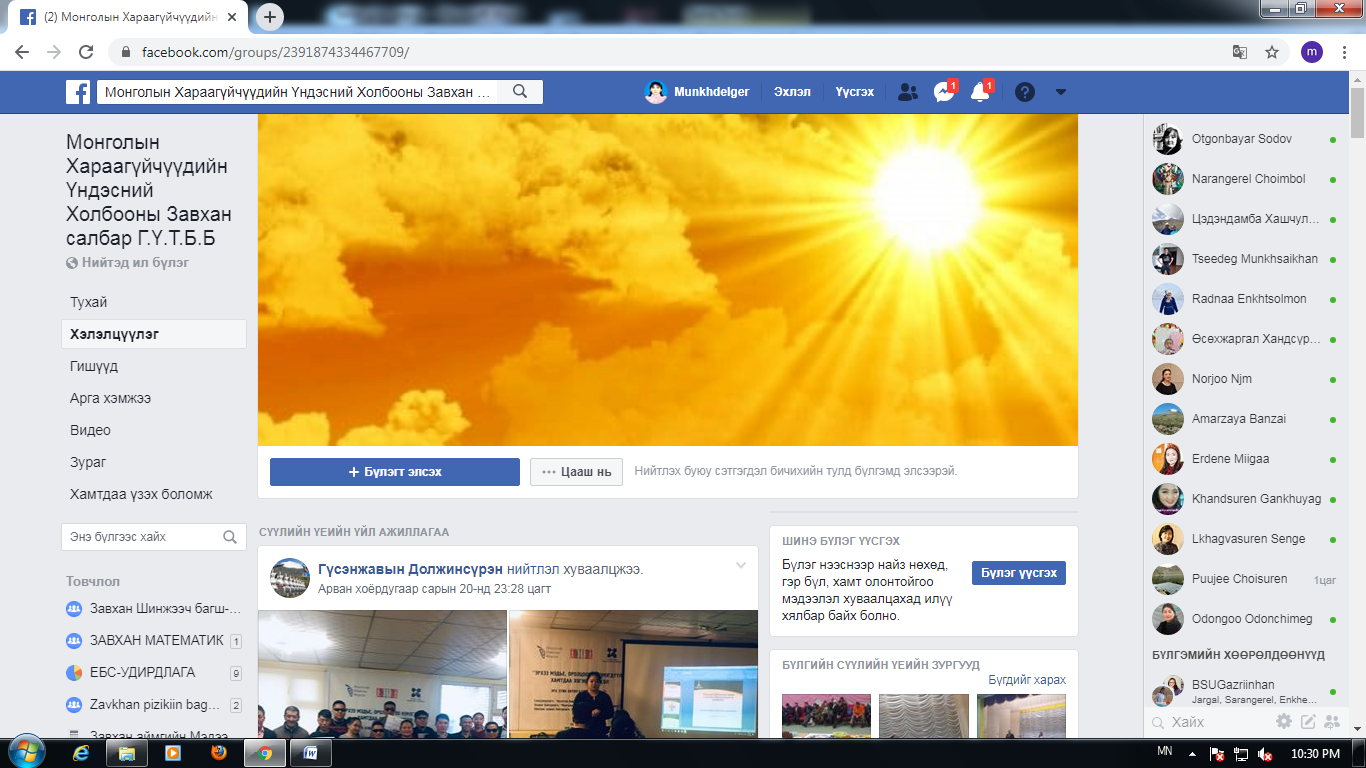 